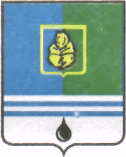 ПОСТАНОВЛЕНИЕАДМИНИСТРАЦИИ ГОРОДА КОГАЛЫМАХанты-Мансийского автономного округа - ЮгрыО внесении изменения в постановление Администрации города Когалымаот 04.03.2016 №582В соответствии с Федеральным законом от 06.10.2003 №131-ФЗ «Об общих принципах организации местного самоуправления в Российской Федерации», Уставом города Когалыма, в целях социальной защищенности работников муниципальных учреждений города Когалыма:В постановление Администрации города Когалыма от 04.03.2016 №582 «О выплатах социального характера работникам муниципальных учреждений города Когалыма» (далее – постановление) внести следующее изменение:Пункт 8 приложения к постановлению изложить в новой редакции:«8. В случае смерти работника муниципального учреждения оплачиваются расходы на погребение по предъявленным документам (копии свидетельства о смерти, копии документов, подтверждающих расходы на погребение), но не более 50 000 рублей.». Пункт 8 приложения к постановлению дополнить подпунктом 8.1 следующего содержания:«8.1. При погребении работника муниципального учреждения за пределами города Когалыма производится оплата транспортировки по предъявленным документам, но не более 70 000 рублей.».Настоящее постановление распространяется на правоотношения, возникшие с 01.01.2018.Управлению экономики Администрации города Когалыма (Е.Г.Загорская) направить в юридическое управление Администрации города Когалыма текст постановления, его реквизиты, сведения об источнике официального опубликования в порядке и сроки, предусмотренные распоряжением Администрации города Когалыма от 19.06.2013 №149-р «О мерах по формированию регистра муниципальных нормативных правовых актов Ханты-Мансийского автономного округа – Югры» для дальнейшего направления в Управление государственной регистрации нормативных правовых актов Аппарата Губернатора Ханты-Мансийского автономного округа – Югры.Опубликовать настоящее постановление в газете «Когалымский вестник» и на официальном сайте Администрации города Когалыма в информационно-телекоммуникационной сети «Интернет» (www.admkogalym.ru). Контроль за выполнением возложить на заместителя главы города Когалыма Т.И.Черных.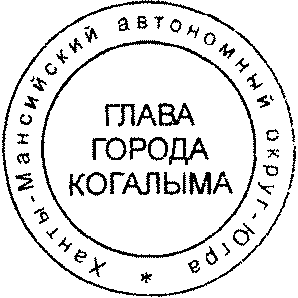 Глава города Когалыма						Н.Н.ПальчиковСогласовано:зам.главы города Когалыма			Т.И.Черныхначальник ЮУ					В.В.Геновпредседатель КФ				М.Г.Рыбачокначальник УЭ					Е.Г.ЗагорскаяПодготовлено:начальник ОТиЗ УЭ				Н.М.ПрытоваРазослать: УЭ, КФ, УО, УКиМП, МКУ «УКС», МКУ «ЕДДС», МБУ «КСАТ», МКУ «УОДОМС», МКУ «УЖКХ», МАУ «Дворец спорта», МАУ «Редакция газеты «КВ», МАУ «МФЦ»От «31»января2018г. № 158